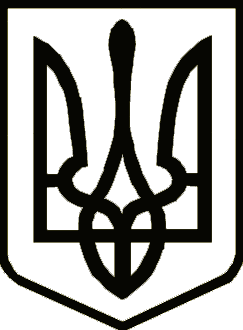 УКРАЇНАЧЕРНІГІВСЬКА ОБЛАСНА ДЕРЖАВНА АДМІНІСТРАЦІЯУПРАВЛІННЯ ОХОРОНИ ЗДОРОВ'ЯН А К А З05.07.2018                                        м. Чернігів                                        №  338Про визнання такими, щовтратили чинність накази Управління охорони здоров’яоблдержадміністраціїЗ метою приведення у відповідність до норм чинного законодавстваНАКАЗУЮ:1. Визнати такими, що втратили чинність накази Управління охорони здоров’я облдержадміністрації від 27.03.2018 № 157 «Про проведення реорганізації» та від 27.03.2018 № 158 «Про проведення реорганізації».2. Контроль за виконанням наказу залишаю за собою.Начальник Управління                                                            П.П. Гармаш